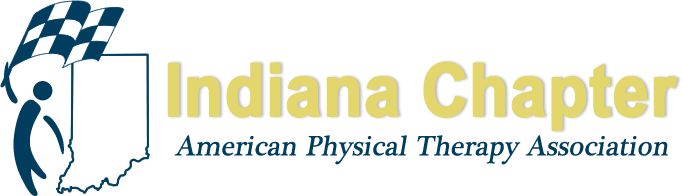 BIOGRAPHICAL STATEMENT AND CONSENT TO SERVE FORMNAME: 	Rick Reuss, P.T.ADDRESS:  1421 Cherokee Court, Madison, Indiana  47250PHONE:           : _812-801-0671_____	 HOME:  _812-273-5923____CURRENT EMPLOYER:  Home Health and Hospice Services - The King’s Daughter’s Heath Systems, Madison, IndianaE-Mail: dreuss@roadrunner.comYEARS OF MEMBERSHIP IN APTA  INDIANA CHAPTER: 2 years as Student Member; 42 years as an Active Member in the APTA and Indiana ChapterPOSITION RUNNING FOR:  _Indiana Chapter Chief Delegate_____________________________________EDUCATION:  1972 - 1975     - Indiana University                          Indianapolis, Indiana                          Bachelor of Science (Physical Therapy)1970 - 1972     - Purdue University                          West Lafayette, Indiana                          Aeronautical Engineering CurriculumPrevious APTA/Other Leadership Activities: 1973 to present - Member, American Physical Therapy Association (A.P.T.A.)	1999 - 2001       Member, A.P.T.A. Federal Government Affairs Committee (Inaugural committee) (Appointed)	1996 - 1998       Chairman, A.P.T.A. Committee on History (Elected)	1995 - 1998       Member, A.P.T.A. Committee on History (Appointed)	1992 – 2005       Interviewer, A.P.T.A. Oral History Project	1989 - 1993       Consultant, Oral History Project, APTA Archives	1988 - 1989       Chairman, A.P.T.A. Nominating Committee (Elected)	  1986 - 1988       Member, A.P.T.A. Nominating Committee (Elected)	1983, 1987        Consultant, Implementation of Medicare Hospice Benefit	1974 - 1981       Book Reviewer, Physical Therapy: Journal of the American Physical Therapy Association1973 to present  Member, Indiana Chapter, American Physical Therapy Association	1995 – 2013, [2014 Alternate] 2015 - 2017 Delegate to A.P.T.A. House of Delegates (Elected)               1977, 1978, 1980 - 1993,	1980 - 1988       Chief Delegate to A.P.T.A. House of Delegates  (Elected)	1989 - 1992, 1998 – 2006      Chairman, Bylaws Committee (Appointed)	2006 – 2008      Member. Bylaws Committee (Appointed)	1978 - 1989       Member, Public Laws and Bylaws Committee  (Appointed)	1978 - 1980       Member, Judicial Committee (Elected)	1978 - 1980       Editor, HOOSIER INFORMER, Indiana Chapter Newsletter (Appointed)	1978 - 1980       Chairman, Publications and Editorial Board (Appointed)	1978                  Member, State Conference Committee (Appointed)	1977                  Member, Publications and Editorial Board (Appointed)	1977                  Chairman, Committee on Minute Review and Policy Manual (Appointed)	1977                  Member, Task Force on Athletic Trainer Licensure (Appointed)	1977 - 1978       Secretary, Northern District (Elected)	1977 - 1979       Member, Public Laws and Bylaws, Northern District (Appointed)	1976                  Member, Nominating Committee, Central District (Elected)1985 to 1998	   Member, Private Practice Section, A.P.T.A.	1990 -1998      Member, Governmental Affairs Committee (Appointed)	1995 - 1996        Member, 40th Anniversary Task Force (Appointed)	1993 - 1995        Member, Editorial Board (Appointed)  	1990 - 1997        Chairman, Archives Committee (Appointed)	1990 - 1996        Chairman, Bylaws Committee (Appointed)	1991 - 1992        Chairman, Nominating Committee (Elected)	1990 - 1992        Member, Nominating Committee (Elected)	1992                   Member, Task Force for Legislative Action (Appointed)1990 to 1993      Member, Orthopaedics Section, A.P.T.A.	1990 - 1991      Member at Large, Orthopaedic Section, Executive Board (Elected)	1991 - 1992      Consultant to Bylaws, Occupational Health Special Interest Group (Ex–officio)                          1981 to 1995      Charter Member, Oncology Section, A.P.T.A.	1990 - 1991       Member, Nominating Committee (Elected)	1988 - 1991       Chairman, Awards and Recognition Committee (Appointed)	1984 - 1988       Member, Bylaws Committee (Appointed)	1984 - 1987       Member, Education Committee (Appointed)	1981 - 1984       President-Elect (Elected)	1981 - 1984       Chairman, Bylaws Committee (Ex-officio)	1981 - 1982       Chairman, Committee on References and Research  (Appointed)1978 to 1979      Member, Section For Education, A.P.T.A.1992 - 1993        Member, Section for Research, A.P.T.A.1975 to 1976      Member, Section for Pediatrics, A.P.T.A.1992 to 2000      Member,  National Association of Parliamentarians1992 to 2000       Member,  Indiana State Association of Parliamentarians1988 to 1996       Member,  National Institute of Parliamentarians1988 to 1991       Member,  National Hospice Organization 1988 - 1991           Member, Professional Liaison Committee (Appointed)1986 to Present   American Ex-Prisoners of War 1990 - present    Life Member 1986 - 1990       Member  	1988              Consultant, State Bylaws Committee1977 to 1980      American Cancer Society, Fort Wayne Chapter	1977 - 1980       Member, Professional Advisory Committee	1978 - 1980       Advisor, “Reach for Recovery” Program1979 to 1980    Northern Indiana Health System Agency                 Member, Criteria and Services Panel for Hospice Services (Appointed)1979 to 1990      Charter Member, Indiana Association of Hospices   (wrote the Bylaws for IAH)Write a statement about why you want to run for a particular position (this will be published in your words):   I so appreciate the kindness of the Nominating Committee slating me for the office of Chief Delegate of the Indiana Chapter and appreciate the nominations of Chapter members for this office. I do respectively ask for the vote of you, my colleagues for this important office.   The duties of the Chief Delegate are:   First, (1) to chair the Indiana Delegation during the year and the national House of Delegates in June; (2) to present to the House those issues as instructed by the Chapter membership or Board of Directors; and, (3) report on House action to the Chapter for its action if needed.  I have been blessed to be in the House of Delegates as Chief Delegate or Delegate in the past and have debated many momentous issues which have propelled our profession by actions of our Association to becoming a more fully professionalized occupation. This is the goal of what we are doing! We are seeking to bring our profession of physical therapy to the level of the “Big Three” - the fully professionalized occupations of Medicine, Law, and Clergy.  We are seeking the rewards and responsibilities and obligations of these benchmarks.    I still get excited at the opening gavel of the House and the adrenaline gets charged! One thing that sometimes happens with longevity is the tendency to caution and complacent thinking.  I delight in good debate and believe I can be swayed to persuasive arguments within debate.  The most recent example is my belief that Sections should have a vote in the House of Delegates. I used to be an opponent, but now have debated as a proponent!   Word-smithing is decried in many arenas, but not in the House of Delegates or the governance of our professions.  Words mean things and I’ve been mentored by the best (Eugene Michels, Charles Magisto, Florence Kendall, Fran Ekstam). In turn, it’s my obligation and pleasure to help mentor others in APTA and Indiana Chapter as to Robert’s Rules of Order, parliamentary procedure, bylaws (National, Chapter, and District). Anybody can do what I do. “They” just haven’t done it yet. APTA and Indiana Chapter is an easy club to join ... you just have to be dedicated not only to your career, but to our profession and its Association!  Second, the Chief Delegate is one of the Chapter’s six Officers who not only serve on the Chapter Board of Directors, but also on the Executive Committee (which may act in between meetings of the Board of Directors).   As per my Leadership Activities, I have previously served on the Indiana Chapter Board of Directors as well as the Board of Directors of the Oncology Section, Orthopaedic Section, and Private Practice Section.  I am a team player and always keep the deliberations of the group contained to the meeting. I may well hold tenaciously to, and debate strongly, the positions I believe in within Board meetings, but I have always shown support for the decision of the Board after it is adopted.  That’s the way it’s supposed to be!  With the presidencies of Shane and now Emily, this is a very exciting time to be on the Indiana Board of Directors with so many quality Board members with their innovative thoughts and ideas. I was delighted to be involved in the strategic planning process this spring and summer.  To know where we’ve been and where we want to go is thrilling. I stand on the shoulders of giants who I’ve served with on previous Boards and can’t wait to work with the new leaders.   I humbly ask for your vote for Chief Delegate of the Indiana Chapter. Thank you in advance for your anticipated favorable consideration.Consent to Serve Statement: I acknowledge the duties of the above position have been provided to me and I agree to serve in the position should I be slated and then elected. I am willing and able to attend all INAPTA Meetings as requested. I agree to be responsive to electronic communications as part of conducting the business of INAPTA.Signature:	___Rick Reuss, PT_____________________	Date:	___September 10, 2017_____________PLEASE PROVIDE A HEADSHOT (DOES NOT NEED TO BE FORMAL)Please return the Biographical Statement & Consent Form and Headshot to inapta@apta.org by September 15, 2017.